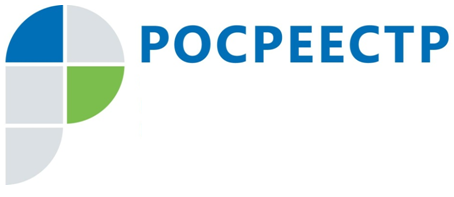 Изменения порядка обеспечения обязательств застройщика при привлечении средств для долевого строительстваЗа 9 месяцев текущего года в Управление Росреестра по Ямало-Ненецкому автономному округу поступило 307 заявлений от ямальцев на государственную регистрацию договоров участия в долевом строительстве. По сравнению с соответствующим периодом прошлого года зарегистрировано в 1,3 раза больше договоров. Федеральная служба государственной регистрации, кадастра и картографии (Росреестр) сообщаетт, что с 1 июля 2019 года изменился порядок обеспечения обязательств застройщика при привлечении средств для долевого строительства. Все российские девелоперы обязаны перейти на схему долевого строительства жилья с применением эскроу-счетов. Средства клиентов зачисляются на специальный банковский счет, и застройщики не смогут получить эти деньги до передачи квартир покупателям. При этом порядок государственной регистрации договоров участия в долевом строительстве с применением эскроу-счетов, а также перечень необходимых для получения государственной услуги документов не поменялся.Изменения законодательства направлены на защиту дольщика. Принятые изменения законодательства позволят сохранить средства на эскроу-счетах и в случае незавершения строительства вернуть их вкладчикам. За 9 месяцев 2019 года Управлением Росреестра по Ямало-Ненецкому автономному округу зарегистрировано 12 договоров участия в долевом строительстве, которыми предусмотрена обязанность участника долевого строительства внести денежные средства на счет эскроу. 